									Łódź, 23.08.2021r.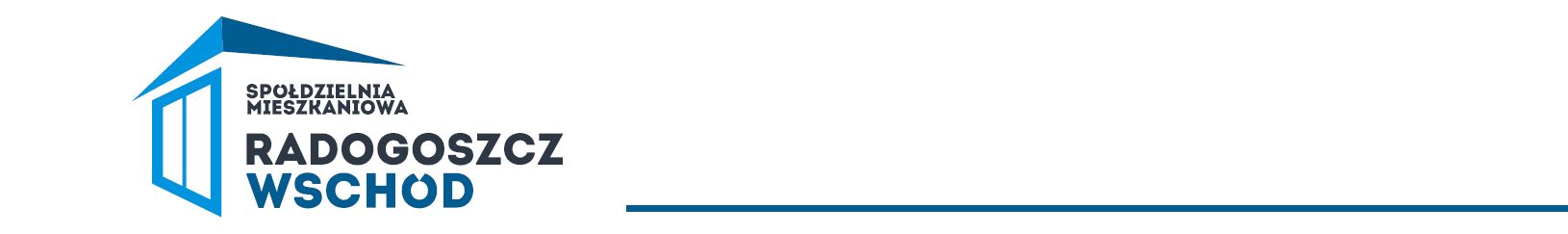 Zawiadomienie Przewodniczący Komisji TVK i I p. Andrzej Twardowski informuje i zaprasza na posiedzenie Komisji w dniu 31. sierpnia ( wtorek) o godz. 17.00 w siedzibie Spółdzielni przy ul. Nastrojowej 12.Porządek obradOtwarcie posiedzenia i przyjęcie porządku obrad.Omówienie wyniku finansowego TVK i I , propozycja ew. wzrostu cen abonamentów.Zakończenie posiedzenia.								  Przewodniczący Andrzej Twardowski									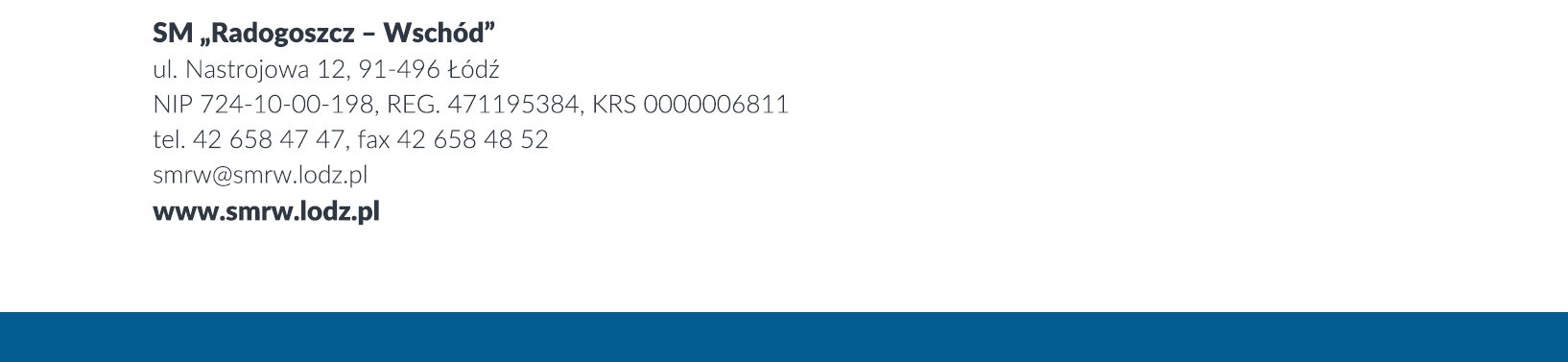 